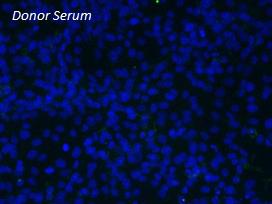 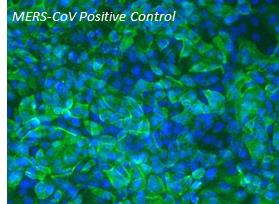 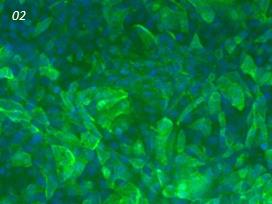 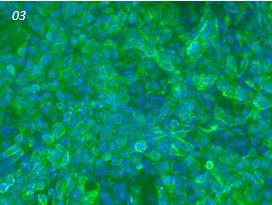 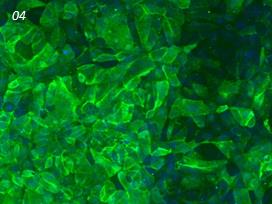 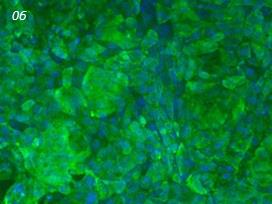 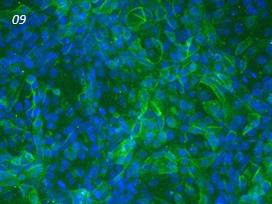 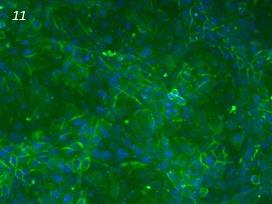 Legend:  MERS-CoV infected Vero cells are shown reacting with the sera from the 6 outbreak members in an indirect immunofluorescence antibody assay (x20).  DAPI counterstain (BLUE) was used to stain the nuclei.  Serum from a confirmed MERS-CoV patient (provided by Public Health England) was used a positive control.   All serum samples were diluted 1:100, except 09 (1:50).